2022 Working Media Credential Request Form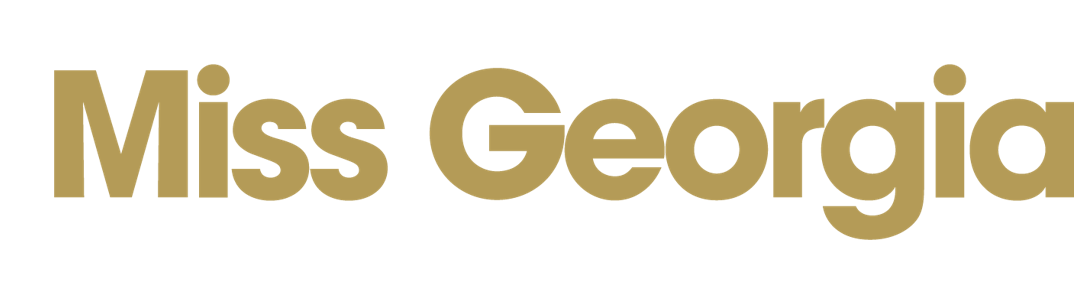 ≈ ≈ ≈ ≈ THIS FORM MUST BE RETURNED ASAP ≈ ≈ ≈ ≈

Please take a moment to fill out the form completely as this is essential to the credentialing process. This will allow us to plan accordingly and accommodate you properly during your visit to the MGSC. Credentials are issued only to working media. You will be notified by email if you are approved and next steps.

List the Name (contact name first) and Title of each person requesting credentials. Please be sure to indicate which day each person will be on-site. June 10th is the “Meet the Crowns” press conference, Prelims are 6/15-17; 6/18 is finals for both Miss Georgia and Miss Georgia’s Outstanding Teen.
Please use additional forms if you needed. Details will be sent later as to how credentials will be provided.NOTE: 1) ELECTRONIC MEDIA ALLOWED FOR NEWS COVERAGE ONLY. 2) Submitting this application does not guarantee approval for credentials. The MGSC reserves the right to not issue and/or revoke credentials from news organizations and/or representatives of the news organizations throughout the duration of the 2022 MGSC Competition at its sole discretion.

Return form by ASAP, to Rachel Crumbley at rmcrumbley@gmail.com.
Meet the Crowns Press Conference3:00 p.m., Friday, June 10, 2022Columbus Convention & Trade Center/Ironworks
801 Front Ave, Columbus, GA 31901MGSC Competition & FinalsCompetition: June 15-17; Finals: Saturday, June 18RiverCenter for the Performing Arts900 Broadway, Columbus, GA 31091Media Outlet:Check Day(s) Someone is WorkingCheck Day(s) Someone is WorkingCheck Day(s) Someone is WorkingCheck Day(s) Someone is WorkingCheck Day(s) Someone is WorkingNameRole/DutyFri 6/10Wed6/15Thurs6/16Fri6/17Sat6/18Sat6/18Mailing address:Email address:Phone/Fax:How can we make your job easier?